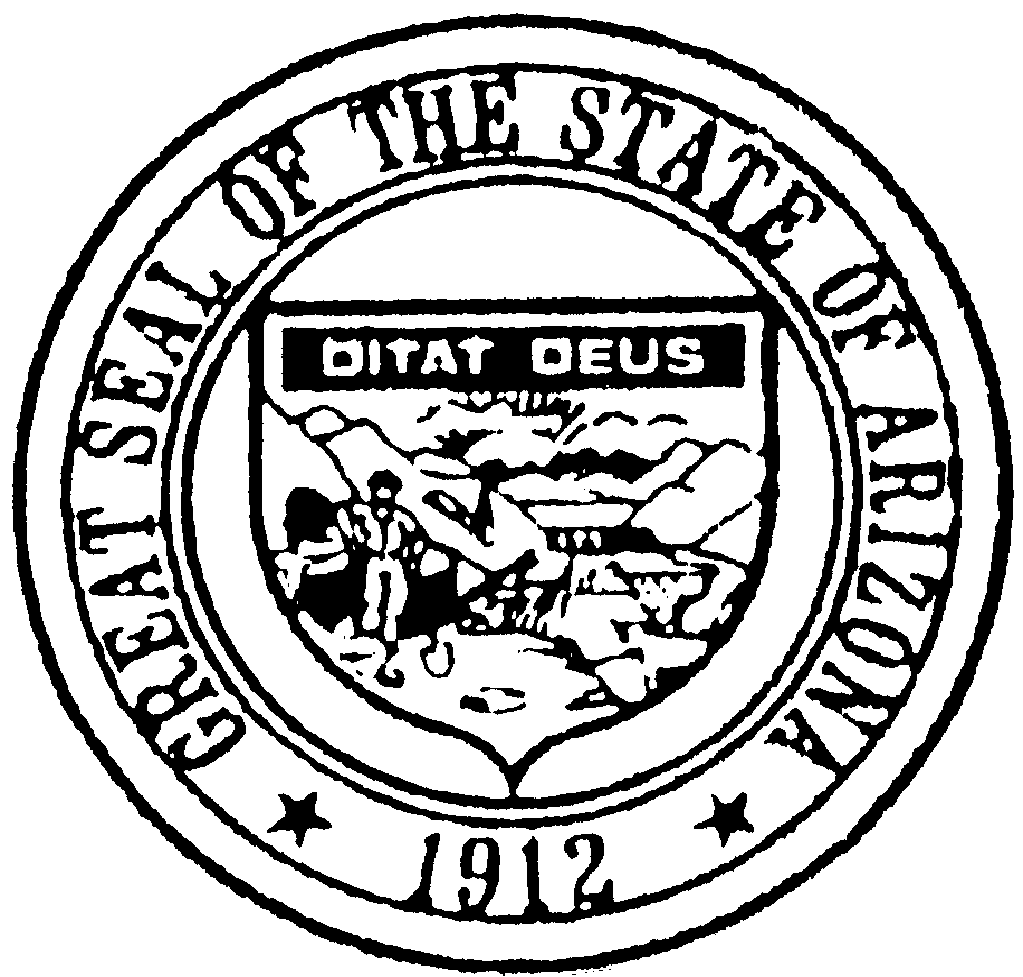 ARIZONA BOARD OF ATHLETIC TRAINING1740 West Adams StreetPhoenix, Arizona 85007(602) 589-6337www.at.az.govEmail: at.info@otboard.az.govNOTICE AND AGENDA OF THE MEETING OFTHE ARIZONA BOARD OF ATHLETIC TRAININGSEPTEMBER 10, 2018 – SCHEDULED TO BEGIN AT 9:30 A.M.Pursuant to Arizona Revised Statutes (“A.R.S.”) § 38-431.02, notice is hereby given to the members of the Arizona Board of Athletic Training (“Board”) and the General Public that the Board will hold a Telephonic and Webex Board Meeting open to the public on September 10, 2018, beginning at 9:30 a.m. in Conference Room 1023, 1740 West Adams Street, Phoenix, Arizona.  A copy of this Agenda is available by writing to the Board’s mailing address.  This Agenda is amendable up to twenty-four hours prior to the meeting.  The Board reserves the right to change the order of items on the agenda except for hearings set for a specific time. Pursuant to A.R.S. § 38-431.03(A)(3), the Board may vote to hold an executive session for legal advice on any matter on the agenda. The executive session will not be open to the public.Persons with a disability may request a reasonable accommodation, such as a sign language interpreter, by contacting (602) 589-6337 or at the TDD number 1-800-367-8939.  This document is available in alternate format by contacting (602) 589-6337 or at the TDD number 1-800-367-8939.AGENDACALL TO ORDERROLL CALL DECLARATION OF CONFLICTS OF INTERESTCONSENT AGENDA:  DISCUSS, AMEND AND APPROVAL OF MINUTESThe Board may vote to go into Executive Session pursuant to A.R.S. § 32-431.03(A)(2) (to discuss confidential information) or A.R.S. § 38-431.03(A)(3) (to receive legal advice). Regular Session Meeting Minutes of August 6, 2018.REVIEW FUTURE BOARD MEETING SCHEDULEOctober 1, 2018 – In-PersonNovember 5, 2018 – Webex December 3, 2018 – Webex REVIEW, DISCUSSION, AND POSSIBLE ACTION - COMPLAINTS, HEARINGS, INVESTIGATIONS AND COMPLIANCEThe Board may vote to go into Executive Session pursuant to A.R.S. § 32-431.03(A)(2) (to discuss confidential information) or A.R.S. § 38-431.03(A)(3) (to receive legal advice). Initial Review, Discussion, and Possible Action On Complaint NoneStatus of Compliance with Board Order/Approval of Board Ordered CECONSENT AGENDA:  REVIEW, CONSIDERATION, AND POSSIBLE ACTION ON APPLICATIONS FOR LICENSUREThe Board may vote to go into Executive Session pursuant to A.R.S. § 32-431.03(A)(2) (to discuss confidential information) or A.R.S. § 38-431.03(A)(3) (to receive legal advice). The consent agenda items may be considered for approval as a single action unless a Board Member removes the item for review at the current meeting or a future meeting. Initial Applications (19)Renewal Applications (78)REVIEW, CONSIDERATION, AND POSSIBLE ACTION ON APPLICATIONS FOR LICENSUREThe Board may vote to go into Executive Session pursuant to A.R.S. § 32-431.03(A)(2) (to discuss confidential information) or A.R.S. § 38-431.03(A)(3) (to receive legal advice).Initial Applications – Board Review Kyrah Holland – DisclosureMadison Vomacka – Disclosure Renewal Applications – Board Review Elizabeth Rhodes – DisclosureJeffrey Schrock – Reinstatement – PracticedIncomplete Applications: (Missing Documents)If Board Staff receives the missing document(s), the Board may review, consider, and take action on the following applications:REVIEW, DISCUSSION, AND POSSIBLE ACTION – BOARD BUSINESS AND REPORTSThe Board may vote to go into Executive Session pursuant to A.R.S. § 38-431.03(A)(3) to obtain legal advice.Executive Director’s Report – Verbal Report and Discussion – No Action RequiredFinancial Report Review of Recent Board Staff Activities Administrative Project StatusPolicies and ProceduresBoard Automation (eLicensing)2019 Sunset Audit UpdateFiscal Year 2020 BudgetUpdate on Request for Exemption from RulemakingREVIEW, DISCUSS, AND POSSIBLE ACTION REGARDING SEEKING AN EXEMPTION AND INITIATING A RULE PACKAGE TO REDUCE THE REINSTATEMENT FEE AND DUPLICATE LICENSE FEE.  REVIEW, DISCUSS, AND POSSIBLE ACTION REGARDING SEEKING AN EXEMPTION AND INITIATING A RULE PACKAGE TO RANDOMLY AUDIT CONTINUING EDUCATION. REVIEW OF CLASSIFICATION AND COMPENSATION PROCESS FUTURE AGENDA ITEMSCALL TO THE PUBLICThe Board may make an open call to the public during the meeting, subject to reasonable time, place and manner restrictions, to allow individuals to address the Board on any issue within its jurisdiction.  Pursuant to A.R.S. § 38-431.01(H), members of the Board are not allowed to discuss or take legal action on matters raised during an open call to the public unless the matters are properly noticed for discussion and legal action.  However, the Board may ask staff to review a matter or may ask that a matter be placed on a future agenda.  Public input is encouraged. Presentation should be limited to five minutes. ADJOURNMENTApplicant First NameApplicant: Last NameIntake MethodEmilyBordenPortalJordanEllisPortalHeatherGalovichPortalSaraGilbertPortalKyrahHollandPortalSamanthaJohnsonPortalAnthonyPetersPortalKaitlinPoseyPortalChristopherReedPaperSarahRobinsonPortalKoltonSatawaPortalDevinSkinnerPortalBradySmithPortalGeoffreyStatonPortalJasminTangari LarrateguiPortalNathanielTownsendPortalMurielTsosiePortalHayleyWhitePortalShelbyYazziePortalLicense NumberApplicant First NameApplicant Last NameLicense Expiration DateApplication TypeIntake MethodATR-001642ElyseAbbott8/6/2018RenewalPortalATR-001684MatthewAmos11/5/2018RenewalPortalATR-001226KyleBowen9/8/2018RenewalPortalATR-001407RyanCooney8/2/2018ReinstatementPaperATR-000464BenjaminDownie9/12/2018RenewalPortalATR-000288RobertDyson9/7/2018RenewalPortalATR-001408PerryEdinger8/2/2018RenewalPaperATR-001338MarcEilers10/5/2018RenewalPortalATR-000959StaceyForget10/1/2018RenewalPortalATR-001542AdriannaGalewski9/11/2018RenewalPortalATR-001648MelissaGatti8/6/2018RenewalPortalATR-001155JillianGirdner8/7/2018RenewalPortalATR-001677ChristopherGranger10/1/2018RenewalPortalATR-001669HannahGray9/10/2018RenewalPortalATR-000951ElisaGuerra10/5/2018RenewalPortalATR-001541MatthewHarder9/11/2018RenewalPortalATR-001527JosephHarvey8/7/2018RenewalPortalATR-001439ToshiroHirano10/4/2018RenewalPortalATR-001217ReynaldoIgliane8/4/2018RenewalPortalATR-001671MargaretJohnson9/10/2018RenewalPortalATR-001672CaitlynKirkpatrick9/10/2018RenewalPortalATR-000989JasonKlein8/6/2018ReinstatementPortalATR-000526StanleyKurley10/1/2018RenewalPortalATR-001239KennethLange10/6/2018RenewalPaperATR-001333MonicaLininger9/7/2018RenewalPortalATR-001546Kayson MarkMatela9/11/2018RenewalPortalATR-001440JoAnnMurray10/4/2018RenewalPortalATR-001365KathrynOstrander3/1/2018ReinstatementPortalATR-000807MichaelPalmer9/7/2018RenewalPortalATR-000308ShaynePeterson8/1/2018RenewalPortalATR-000078MichellePoppen8/1/2018RenewalPortalATR-000491NeilPulver9/13/2018RenewalPortalATR-001083ScotRaab9/1/2018RenewalPortalATR-000502DonRackey9/1/2018RenewalPortalATR-000863ThomasReed9/1/2018RenewalPortalATR-001551ElizabethRhodes9/11/2018RenewalPaperATR-000080MichaelRich9/1/2018RenewalPortalATR-001675KeighleyRichardson9/10/2018RenewalPaperATR-001089DavidRivera9/1/2018RenewalPortalATR-000082LawrenceRivero9/1/2018RenewalPortalATR-000838BrittanyRobinson9/1/2015ReinstatementPortalATR-000977JaneleRoche9/1/2018RenewalPortalATR-000215RandyRoetter9/1/2018RenewalPaperATR-001548JazmineRoland9/11/2018RenewalPortalATR-000377CarlosRue9/1/2018RenewalPortalATR-000398JaredRummage9/1/2018RenewalPaperATR-001550MatthewRysdyk9/11/2018RenewalPortalATR-000369JoanneScandura9/1/2018RenewalPortalATR-000493MelissaSchneider9/1/2018RenewalPortalATR-000178CynthiaSeminoff9/1/2018RenewalPortalATR-001042LindseyShepherd9/1/2018RenewalPortalATR-001159AmyShipp9/1/2018RenewalPaperATR-000825JosephSilvey9/1/2018RenewalPortalATR-000355JamesSouthard9/1/2018RenewalPaperATR-000983GregorySpence9/1/2018RenewalPortalATR-000340AliciaSteele9/1/2018RenewalPortalATR-001144AnnStevens9/1/2018RenewalPortalATR-000637PeterStevens10/1/2018RenewalPortalATR-000552NathanStewart9/1/2018RenewalPortalATR-001206LisaStobierski9/10/2018RenewalPortalATR-000680AndrewStover9/1/2018RenewalPortalATR-000151GlenStratton9/1/2018RenewalPortalATR-000814MichaelSuman9/1/2018RenewalPortalATR-000038ScottTakao10/1/2018RenewalPortalATR-000488JosephTarantino11/2/2018RenewalPortalATR-000478AnnaThatcher10/2/2018RenewalPortalATR-001023ConnieTillmans10/1/2018RenewalPortalATR-001556IsaacTrujillo10/2/2018RenewalPortalATR-001335StevenUpham9/7/2018RenewalPortalATR-000536AlisonValier11/1/2018RenewalPortalATR-000980PaulWheeler III11/1/2018RenewalPortalATR-000813ReneeWilliams11/1/2018RenewalPortalATR-001209AmberWiser7/1/2018RenewalPortalATR-000218RyanWolff11/1/2018RenewalPortalATR-001637JacobWright7/9/2018ReinstatementPortalATR-001667KaylaWright9/10/2018RenewalPortalATR-001540RaquelWright9/11/2018RenewalPortalATR-001437WilliamYaw IV9/13/2018RenewalPortalApplicant First NameApplicant: Last NameApplication TypeLicense NumberSubmitted DateLicense Expiration DateDays in Current StatusSunieAmerlanInitial7/25/201838StevenBoytonInitial8/29/20188LindseyClemensenInitial7/29/201838JessicaFairbairnInitial7/27/201838DonaldFullerRenewalATR-0016799/5/201810/1/20182LauraGomezRenewalATR-0006228/30/20189/1/20188DavidGrubbsInitial4/2/201838LisaHancockRenewalATR-0015449/4/20189/11/20182JosieHardingReinstatementATR-0012158/28/20188/4/20188DavidKeelerInitial8/23/201814BrianLongInitial8/24/201814KileyMackellInitial8/1/201837RicardoMorenoReinstatementATR-0002819/4/20187/1/20161RumenPetkovRenewalATR-0016567/22/20188/6/201838LizetteRodriguezRenewalATR-0012839/4/201810/1/20183EricSowleRenewalATR-0016818/7/201810/1/201831